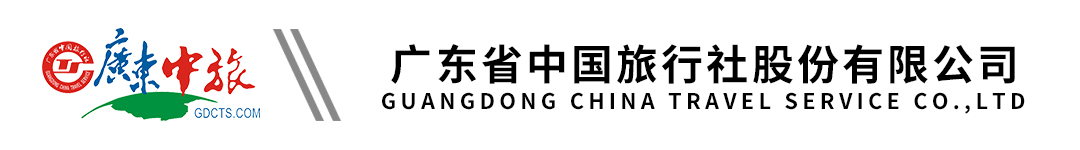 五一【中旅自组•初遇南疆】新疆图木舒克往返双飞8天│莎车非遗博物馆│英吉沙土陶村│卡拉库里湖│盘龙古道│塔莎古道│ 石头城金草滩│达瓦昆沙漠│盘橐城│喀什古城（zlzz）行程单行程安排费用说明购物点其他说明产品编号XJ1679622116bI出发地广州市目的地新疆维吾尔自治区行程天数8去程交通飞机返程交通飞机参考航班广州-图木舒克：AQ1561/0615-1430（经停西安1-1.5H）广州-图木舒克：AQ1561/0615-1430（经停西安1-1.5H）广州-图木舒克：AQ1561/0615-1430（经停西安1-1.5H）广州-图木舒克：AQ1561/0615-1430（经停西安1-1.5H）广州-图木舒克：AQ1561/0615-1430（经停西安1-1.5H）产品亮点尊享礼遇标准尊享礼遇标准尊享礼遇标准尊享礼遇标准尊享礼遇标准天数行程详情用餐住宿D1广州-图木舒克-喀什（330KM,约5H）早餐：X     午餐：X     晚餐：X   喀什桔子酒店、天缘国际、银瑞林国际大酒店、锦江国际、深业丽笙、其尼瓦克、深航酒店、维也纳国际或不低于以上标准D2喀什-莎车-喀什（约380KM，约5H）早餐：√     午餐：√     晚餐：X   喀什桔子酒店、天缘国际、银瑞林国际大酒店、锦江国际、深业丽笙、其尼瓦克、深航酒店、维也纳国际或不低于以上标准D3喀什-塔县（约380KM，车程约5小时）早餐：√     午餐：X     晚餐：√   欧罗巴酒店、高原丽景、景源商务酒店或不低于以上标准D4塔县-塔尔乡/库乡早餐：√     午餐：√     晚餐：√   特色民宿（塔吉克老乡家大通铺，主要体验当地民俗风情，条件有限，请谅解）D5塔尔乡/库乡-喀什早餐：√     午餐：√     晚餐：√   喀什桔子酒店、天缘国际、银瑞林国际大酒店、锦江国际、深业丽笙、其尼瓦克、深航酒店、维也纳国际或不低于以上标准D6喀什-达瓦昆（单程约280Km / 约4H）早餐：√     午餐：√     晚餐：√   喀什桔子酒店、天缘国际、银瑞林国际大酒店、锦江国际、深业丽笙、其尼瓦克、深航酒店、维也纳国际或不低于以上标准D7喀什-图木舒克（330KM,约5H）早餐：√     午餐：√     晚餐：X   时代大酒店、尚客优品 格林豪泰或不低于以上标准D8图木舒克-广州早餐：√     午餐：X     晚餐：X   无费用包含1、【大交通】广州-图木舒克往返机票（含机建燃油费）。1、【大交通】广州-图木舒克往返机票（含机建燃油费）。1、【大交通】广州-图木舒克往返机票（含机建燃油费）。费用不包含1、单房差：不提供自然单间，产生单房差或加床费用自理；1、单房差：不提供自然单间，产生单房差或加床费用自理；1、单房差：不提供自然单间，产生单房差或加床费用自理；项目类型描述停留时间参考价格进2个购物店喀什民间和田玉展览馆、什艺博园和田玉展览馆、喀什玉博园 三选二预订须知报名参团须知，请认真阅读，并无异议后于指定位置签名确认：温馨提示综合：新疆属于西北地区，经济较内地落后，吃、住、行等各方面无法与内地大城市相比较，敬请谅解。